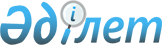 О внесении изменений и дополнений в решение Кокшетауского городского маслихата от 13 декабря 2007 года N C-6/6 "О городском бюджете на 2008 год"
					
			Утративший силу
			
			
		
					Решение Кокшетауского городского маслихата от 14 апреля 2008 года N С-11/5. Зарегистрировано управлением юстиции города Кокшетау 21 апреля 2008 года N 1-1-83. Утратило силу - решением Кокшетауского городского маслихата Акмолинской области от 21 апреля 2009 года № С-23/5      Сноска. Утратило силу - решением Кокшетауского городского маслихата Акмолинской области от 21.04.2009 № С-23/5

      В соответствии с пунктом 5 статьи 111 Кодекса Республики Казахстан от 24 апреля 2004 года "Бюджетный Кодекс Республики Казахстан" и подпунктом 1) пункта 1 статьи 6 Закона Республики Казахстан от 23 января 2001 года "О местном государственном управлении в Республике Казахстан" Кокшетауский городской маслихат  РЕШИЛ : 

        1. Внести в решение Кокшетауского городского маслихата от 13 декабря 2007 года N С-6/6 "О городском бюджете на 2008 год" (зарегистрированное в Управлении юстиции города Кокшетау от 25 декабря 2007 года N 1-1-67, опубликованное в газетах: от 3 января 2008 года "Кокшетау" N 1 и от 3 января 2008 года "Степной маяк" N 1 с последующими изменениями и дополнениями, внесенным решением Кокшетауского городского маслихата от 17 января 2008 года N С-7/5 "О внесении изменений и дополнений в решение Кокшетауского городского маслихата от 13 декабря 2007 года N С-6/6 "О городском бюджете на 2008 год", зарегистрированное в Управлении юстиции города Кокшетау от 21 января 2008 года за N 1-1-74, опубликованное в газетах: от 27 марта 2008 года "Кокшетау" N 14 и от 27 марта 2008 года "Степной маяк" N 14) следующие изменения и дополнения: 

      в подпункте 1) пункта 1: 

      цифры "7 611 156" заменить цифрами "9 142 156"; 

      цифры "503 849" заменить цифрами "703 849"; 

      цифры "2 213 844" заменить цифрами "3 544 844"; 

      в подпункте 2) пункта 1: 

      цифры "8 208 728,2" заменить цифрами "9 630 728,2"; 

      в подпункте 3) пункта 1: 

      цифры "-597 572,2" заменить цифрами "- 488 572,2"; 

      в подпункте 5) пункта 1: 

      цифры "131 500" заменить цифрами "240 500"; 

      цифры "133 700" заменить цифрами "242 700"; 

      пункт 10 изложить в новой редакции следующего содержания: 

      "Учесть, что в городском бюджете на 2008 год предусмотрены целевые трансферты за счет средств областного бюджета в сумме 2 106 753 тысячи тенге, в том числе: 

      1) целевые текущие трансферты в сумме 40 000 тысяч тенге, в том числе: 

      40 000 тысяч тенге - на разработку схемы теплоснабжения города Кокшетау. 

      2) целевые трансферты на развитие в сумме 2 066 753 тысячи тенге, в том числе: 

      431 553 тысячи тенге - на завершение строительства Дворца спорта в городе Кокшетау; 

      310 500 тысяч тенге - на строительство наружных инженерных сетей в городе Кокшетау; 

      242 700 тысяч тенге - на увеличение уставного капитала государственных коммунальных предприятий; 

      180 000 тысяч тенге - на реконструкцию канализационного напорного коллектора от канализационной насосной станции - 7 (КНС-7) до микрорайона "Васильковский" в городе Кокшетау; 

      113 600 тысяч тенге - на реконструкцию второй нитки напорного коллектора от канализационной насосной  станции - 7 (КНС-7) до камеры микрорайона "Васильковский" в городе Кокшетау; 

      50 000 тысяч тенге - на реконструкцию двух ниток напорного коллектора от канализационной насосной станции - 7 (КНС-7) от микрорайона "Васильковский" в городе Кокшетау; 

      52 700 тысяч тенге - на реконструкцию правой нитки напорного коллектора от канализационной насосной  станции-2 (КНС-2) города Кокшетау; 

      59 500 тысяч тенге - на реконструкцию канализационной насосной станции-6 (КНС-6) города Кокшетау; 

      29 200 тысяч тенге - на реконструкцию канализационной насосной станции элеватора (КНС-элеватора) и напорного коллектора до улицы Ауезова в городе Кокшетау; 

      554 000 тысячи тенге - на строительство третьего водогрейного котла на районной котельной - 2 (РК-2) в городе Кокшетау, I очередь, с учетом корректировки сметной стоимости; 

      43 000 тысячи тенге - на разработку проектно- сметной документации и проведение государственной экспертизы по проекту строительства новой чаши золоотвала районной котельной -2 (РК-2) в городе Кокшетау. 

      в пункте 11: 

      цифры "167 985" заменить цифрами "198 605"; 

      приложения 1, 2, 4 к решению Кокшетауского городского маслихата от 13 декабря 2007 года N С-6/6 "О городском бюджете на 2008 год" (зарегистрированное в Управлении юстиции города Кокшетау от 25 декабря 2007 года N 1-1-67, опубликованное в газетах: от 3 января 2008 года "Кокшетау" N 1 и от 3 января 2008 года "Степной маяк" N 1) с последующими изменениями и дополнениями, внесенным решением Кокшетауского городского маслихата от 17 января 2008 года N С-7/5 (зарегистрированное в Управлении юстиции города Кокшетау от 21 января 2008 года за N 1-1-74, опубликованное в газетах: от 27 марта 2008 года "Кокшетау" N 14 и от 27 марта 2008 года "Степной маяк" N 14) изложить в следующей редакции согласно приложениям 1, 2, 3 к настоящему решению. 

      2. Настоящее решение вводится в действие с 1 января 2008 года.       Председатель 11 сессии Кокшетауского городского 

      маслихата четвертого созыва       Секретарь Кокшетауского городского 

      маслихата четвертого созыва 

      Приложение 1       

       к решению Кокшетауского    

      городского маслихата     

      от 14 апреля 2008 года N С-11/5 

      Приложение 1        

      к решению Кокшетауского    

      городского маслихата     

      от 13 декабря 2007 года N С-6/6  Городской бюджет на 2008 год

      Приложение 2        

      к решению Кокшетауского   

      городского маслихата     

      от 14 апреля 2008 года N С-11/5 

      Приложение 2         

      к решению Кокшетауского    

      городского маслихата      

      от 13 декабря 2007 года N С-6/6  Перечень бюджетных программ развития городского бюджета на 2008 год с разделением на бюджетные программы, направленные на реализацию бюджетных инвестиционных проектов (программ) и на формирование или увеличение уставного капитала юридических лиц 

Приложение 3      

      к решению Кокшетауского 

      городского маслихата     

      от 14 апреля 2008 года N С-11/5 

      Приложение 4        

      к решению Кокшетауского   

      городского маслихата     

      от 13 декабря 2007 года N№С-6/6  Бюджетные программы района в городе, города районного значения, 

поселка, аула (села), аульного (сельского) округа на 2008 год 
					© 2012. РГП на ПХВ «Институт законодательства и правовой информации Республики Казахстан» Министерства юстиции Республики Казахстан
				Кате-

горияКласс 
Под-

класс
Наименование
Сумма

тыс. тенге
I. Доходы 
9142156,0 1  Налоговые  поступления 4800908,0 1   1 Подоходный налог 347000,0 2 Индивидуальный подоходный налог 347000,0 1   3 Социальный налог 2562500,0 1 Социальный налог 2562500,0 1   4 Hалоги на собственность 383601,0 1 Hалоги на имущество 238102,0 3 Земельный налог 62350,0 4 Hалог на транспортные средства 83000,0 5 Единый земельный налог 149,0 1   5 Внутренние налоги на товары, работы и услуги 1344399,0 2 Акцизы 1244667,0 3 Поступления за использование природных и других ресурсов 45280,0 4 Сборы за ведение предпринимательской и профессиональной деятельности 54452,0 1   8 Обязательные платежи, взимаемые за совершение юридически значимых действий и (или) выдачу документов уполномоченными на то государственными органами или должностными лицами 163408,0 1 Государственная пошлина 163408,0 2   Неналоговые поступления 92555,0 2   1 Доходы от государственной собственности 3324,0 1 Поступления части чистого дохода государственных предприятий 124,0 5 Доходы от аренды  имущества, находящегося в государственной собственности 3200,0 2   2 Поступления от реализации товаров (работ, услуг) государственными учреждениями, финансируемыми из государственного бюджета 1772,0 1 Поступления от реализации товаров (работ, услуг) государственными учреждениями, финансируемыми из государственного бюджета 1772,0 2   3 Поступления денег от проведения государственных закупок, организуемых государственными учреждениями, финансируемыми из государственного бюджета 901,0 1 Поступления денег от проведения государственных закупок, организуемых государственными учреждениями, финансируемыми из государственного бюджета 901,0 2   4 Штрафы, пеня, санкции, взыскания, налагаемые государственными учреждениями, финансируемыми из государственного бюджета, а также содержащимися и финансируемыми из бюджета (сметы расходов) Национального Банка Республики Казахстан   73926,0 1 Штрафы, пеня, санкции, взыскания, налагаемые государственными учреждениями, финансируемыми из государственного бюджета, а также содержащимися и финансируемыми из бюджета (сметы расходов) Национального 

Банка Республики Казахстан, за исключением поступлений от предприятий нефтяного сектора   73926,0 2   6 Прочие неналоговые поступления 12632,0 1 Прочие неналоговые поступления 12632,0 3   Поступления от продажи основного капитала 703849,0 1 Продажа государственного имущества, закрепленного за государственными учреждениями 297106,0 1 Продажа государственного имущества, закрепленного за государственными учреждениями 297106,0 3 Продажа земли и нематериальных активов 406743,0 1 Продажа земли 405259,0 2 Продажа нематериальных активов 1484,0 4   Поступления  трансфертов  3544844,0 2 Трансферты из вышестоящих органов государственного управления 3544844,0 2 Трансферты из областного бюджета 3544844,0 Функ- 

цио- 

наль- 

ная 

гру- 

ппа Под- 

функ- 

ция Адми- 

нис- 

тра- 

тор 

бюд- 

жет- 

ных 

про- 

грамм Про- 

гра- 

мма 
Наименование 
Сумма 

тыс. тенге 
1 2 3 4  5  6  II. Затраты 9630728,2 1 Государственные услуги общего характера 143898,1 1 Представительные, исполнительные и другие органы, выполняющие общие функции  государственного управления 92319,0 112 Аппарат маслихата района (города областного значения) 13476,0 1 Обеспечение деятельности маслихата района (города областного значения) 13038,0 2 Создание информационных систем 438,0 122 Аппарат акима района (города областного значения) 65450,0 1 Обеспечение деятельности акима района (города областного значения) 64746,0 2 Создание информационных систем 704,0 123 Аппарат акима района в городе, города районного значения, поселка, аула (села), аульного (сельского) округа 13393,0 1 Функционирование аппарата акима района в городе, города районного значения, поселка, аула (села), аульного (сельского) округа 13393,0 2 Финансовая  деятельность 34490,1 452 Отдел финансов района (города областного значения) 34490,1 1 Обеспечение деятельности Отдела финансов 17103,0 2 Создание информационных систем 847,0 3 Проведение оценки имущества в целях налогообложения 1469,1 4 Организация работы по выдаче разовых талонов и обеспечение полноты сбора сумм от реализации разовых талонов 14568,0 11 Учет, хранение, оценка и реализация имущества, поступившего в коммунальную собственность 503,0 5 Планирование и статистическая деятельность 12159,0 453 Отдел экономики и бюджетного планирования 

района (города областного значения) 12159,0 1 Обеспечение деятельности Отдела экономики и бюджетного планирования 12159,0 9 Прочие государственные услуги общего характера 4930,0 122 Аппарат акима района (города областного значения) 4930,0 8 Обучение государственных служащих компьютерной грамотности 4930,0 2 Оборона 533809,1 1 Военные нужды 4509,0 122 Аппарат акима района (города областного значения) 4509,0 5 Мероприятия в рамках исполнения всеобщей воинской обязанности 4509,0 2 Организация работы по чрезвычайным ситуациям 529300,1 122 Аппарат акима района (города областного значения) 529300,1 6 Предупреждение и ликвидация чрезвычайных 

ситуаций масштаба района (города областного значения) 529300,1 3 Общественный порядок, безопасность, правовая, 

судебная, уголовно- исполнительная деятельность 42009,0 1 Правоохранительная деятельность 42009,0 458 Отдел жилищно-коммунального хозяйства, пассажирского транспорта и автомобильных дорог района (города областного значения) 42009,0 21 Эксплуатация оборудования и средств по регулированию дорожного движения в населенных пунктах 42009,0 4 Образование 3253836,5 1 Дошкольное воспитание и обучение 22210,0 464 Отдел образования  района (города областного значения) 22210,0 9 Обеспечение деятельности организаций дошкольного 

воспитания и обучения 22210,0 2 Начальное, основное среднее и общее среднее образование 2084202,5 464 Отдел образования  района (города областного значения) 2084202,5 3 Общеобразовательное обучение 1941134,5 6 Дополнительное образование для детей  93868,0 10 Внедрение системы интерактивного обучения в государственной системе 

начального, основного среднего и общего среднего образования 49200,0 4 Техническое и профессиональное, послесреднее образование 9607,0 464 Отдел образования  района (города областного значения) 9607,0 18 Организация профессионального обучения 9607,0 9 Прочие услуги в области образования  1137817,0 464 Отдел образования  района (города областного значения) 36287,0 1 Обеспечение деятельности отдела образования  8676,0 2 Создание информационных систем 384,0 4 Информатизация системы образования в государственных учреждениях образования района (города областного значения) 4077,0 5 Приобретение и доставка учебников, учебно-методических комплексов для государственных учреждений образования района (города областного значения) 20362,0 7 Проведение школьных олимпиад, внешкольных мероприятий и конкурсов районного (городского) масштаба 538,0 116 Развитие человеческого капитала в рамках электронного правительства 2250,0 467 Отдел строительства района (города областного значения) 1101530,0 2 Развитие обьектов образования 1101530,0 6 Социальная помощь и социальное обеспечение 334580,0 2 Социальная помощь 261636,0 451 Отдел занятости и социальных программ района (города областного значения) 261636,0 2 Программа занятости 42183,0 4 Оказание социальной помощи специалистам здравоохранения, образования, социального обеспечения, культуры, проживающим в сельской местности, по приобретению топлива 2216,0 5 Государственная адресная социальная помощь 22200,0 6 Жилищная помощь 28674,0 7 Социальная помощь отдельным категориям нуждающихся граждан по решениям местных представительных органов 83124,0 10 Материальное обеспечение 

детей-инвалидов, воспитывающихся и обучающихся на дому 1738,0 14 Оказание социальной помощи нуждающимся гражданам на дому 43212,0 16 Государственные пособия на детей до 18 лет 18534,0 17 Обеспечение нуждающихся 

инвалидов обязательными 

гигиеническими средствами и предоставление услуг специалистами жестового языка, индивидуальными помощниками в соответствии с индивидуальной программой реабилитации инвалида 19755,0 9 Прочие услуги в области социальной помощи и социального обеспечения 72944,0 451 Отдел занятости и социальных программ района (города областного значения) 72944,0 1 Обеспечение деятельности отдела занятости и социальных программ 48002,0 11 Оплата услуг по зачислению, выплате и доставке пособий и других социальных выплат 1016,0 12 Создание информационных систем 3295,0 13 Социальная адаптация лиц, не имеющих определенного местожительства 20631,0 7 Жилищно-коммунальное хозяйство 2551190,1 1 Жилищное хозяйство 1835055,0 458 Отдел жилищно-коммунального хозяйства, пассажирского транспорта и автомобильных дорог района (города областного значения) 136930,0 2 Изъятие, в том числе путем выкупа земельных участков для государственных надобностей и связанное с этим отчуждение недвижимого имущества 131530,0 3 Организация сохранения государственного жилищного фонда 5400,0 467 Отдел строительства района (города областного значения) 1698125,0 3 Строительство жилья 699625,0 4 Развитие и обустройство 

инженерно-коммуникационной инфраструктуры 998500,0 2 Коммунальное хозяйство 387199,1 123 Аппарат акима района в городе, города районного значения, поселка, аула (села), аульного (сельского) округа 27361,0 14 Организация водоснабжения населенных пунктов 27361,0 458 Отдел жилищно-коммунального хозяйства, пассажирского транспорта и автомобильных дорог района (города областного значения) 312902,9 12 Функционирование системы водоснабжения и водоотведения 155902,9 26 Организация эксплуатации тепловых сетей, находящихся в коммунальной собственности районов (городов областного значения) 157000,0 467 Отдел строительства района (города областного значения) 46935,2 6 Развитие системы водоснабжения 46935,2 3 Благоустройство населенных пунктов 328936,0 123 Аппарат акима района в городе, города районного значения, поселка, аула (села), аульного (сельского) округа 12865,0 8 Освещение улиц населенных пунктов 1384,0 9 Обеспечение санитарии населенных пунктов 6738,0 11 Благоустройство и озеленение населенных пунктов 4743,0 458 Отдел жилищно-коммунального хозяйства, пассажирского транспорта и автомобильных дорог района (города областного значения) 316071,0 15 Освещение улиц в населенных пунктах 24618,0 16 Обеспечение санитарии населенных пунктов 119519,0 17 Содержание мест захоронений и захоронение безродных 2486,0 18 Благоустройство и озеленение населенных пунктов 169448,0 8 Культура, спорт, туризм и информационное 

пространство 710265,5 1 Деятельность в области культуры 171314,0 123 Аппарат акима района в городе, города районного значения, поселка, аула (села), аульного (сельского) округа 15494,0 6 Поддержка культурно- досуговой работы на местном уровне 15494,0 455 Отдел культуры и развития языков района (города областного значения) 155820,0 3 Поддержка культурно- досуговой работы 155820,0 2 Спорт 448648,0 465 Отдел физической культуры и спорта района (города областного значения) 17095,0 6 Проведение спортивных соревнований на районном (города областного значения) уровне 7904,0 7 Подготовка и участие членов сборных команд района (города областного значения) по различным видам спорта на областных спортивных соревнованиях 9191,0 467 Отдел строительства района (города областного значения) 431553,0 8 Развитие объектов физической культуры и спорта 431553,0 3 Информационное пространство 61845,5 455 Отдел культуры и развития языков района (города областного значения) 36176,0 6 Функционирование районных (городских) библиотек 34236,0 7 Развитие государственного языка и других языков народа Казахстана 1940,0 456 Отдел внутренней политики района (города областного значения) 25669,5 2 Проведение государственной информационной политики 

через средства массовой информации 25669,5 9 Прочие услуги по организации культуры, спорта, туризма  и информационного пространства 28458,0 455 Отдел культуры и развития языков района (города областного значения) 9320,0 1 Обеспечение деятельности отдела культуры и развития языков 8935,0 2 Создание информационных систем 385,0 456 Отдел внутренней политики района (города областного значения) 13605,0 1 Обеспечение деятельности отдела внутренней политики  9559,0 3 Реализация региональных 

программ в сфере молодежной политики 3743,0 4 Создание информационных систем 303,0 465 Отдел физической культуры и спорта района (города областного значения) 5533,0 1 Обеспечение деятельности отдела физической культуры и спорта 5389,0 2 Создание информационных систем 144,0 9 Топливно-энергетический комплекс и недропользование 597000,0 9 Прочие услуги в области топливно- энергетического комплекса и недропользования 597000,0 467 Отдел строительства района (города областного значения) 597000,0 9 Развитие теплоэнергетической системы 597000,0 10 Сельское, водное, лесное, рыбное хозяйство, особо охраняемые природные территории, охрана окружающей среды и животного мира, земельные отношения 27157,0 1 Сельское хозяйство 7682,0 462 Отдел сельского хозяйства района (города областного значения) 7682,0 1 Обеспечение деятельности отдела сельского хозяйства  7451,0 2 Создание информационных систем 231,0 6 Земельные отношения  19475,0 463 Отдел земельных отношений района (города областного значения) 19475,0 1 Обеспечение деятельности отдела земельных отношений 8832,0 5 Создание информационных систем 10643,0 11 Промышленность, архитектурная, градостроительная и строительная деятельность 121578,0 2 Архитектурная, градостроительная и строительная деятельность 121578,0 467 Отдел строительства района (города областного значения) 15709,0 1 Обеспечение деятельности отдела  строительства 14939,0 14 Создание информационных систем 770,0 468 Отдел архитектуры и градостроительства района (города областного значения) 105869,0 1 Обеспечение деятельности отдела архитектуры и градостроительства 20524,0 2 Создание информационных систем 1424,0 3 Разработка схем градостроительного развития территории района, генеральных планов городов районного (областного) значения, поселков и иных сельских населенных пунктов 83921,0 12 Транспорт и коммуникации 165825,0 1 Автомобильный транспорт 165825,0 123 Аппарат акима района в городе, города районного значения, поселка, аула (села), аульного (сельского) округа 4450,0 13 Обеспечение функционирования автомобильных дорог в городах районного значения, поселках, аулах (селах), аульных (сельских) округах 4450,0 458 Отдел жилищно-коммунального хозяйства, пассажирского транспорта и автомобильных дорог района (города областного значения) 161375,0 22 Развитие транспортной инфраструктуры  16394,0 23 Обеспечение функционирования автомобильных дорог 144981,0 13 Прочие 231185,0 3 Поддержка  предпринимательской деятельности и защита конкуренции 6154,0 469 Отдел предпринимательства района (города областного значения) 6154,0 1 Обеспечение деятельности отдела предпринимательства  5423,0 2 Создание информационных систем 231,0 3 Поддержка предпринимательской деятельности 500,0 9 Прочие 225031,0 452 Отдел финансов района (города областного значения) 198605,0 12 Резерв местного исполнительного органа района (города областного значения)  198605,0 Чрезвычайный резерв местного исполнительного органа района (города областного значения) для ликвидации чрезвычайных ситуаций природного и техногенного характера на территории района (города областного значения) 106605,0 Резерв местного исполнительного органа района (города областного значения) на неотложные затраты 92000,0 453 Отдел экономики и бюджетного планирования 

района (города областного значения) 3040,0 3 Разработка технико-экономического обоснования местных бюджетных инвестиционных проектов (программ) и проведение его экспертизы  3040,0 458 Отдел жилищно-коммунального хозяйства, пассажирского транспорта и автомобильных дорог района (города областного значения) 23386,0 1 Обеспечение деятельности отдела жилищно-коммунального хозяйства, пассажирского транспорта и автомобильных дорог 22697,0 20 Создание информационных систем 689,0 15 Трансферты 918394,9 1 Трансферты 918394,9 452 Отдел финансов района (города областного значения) 918394,9 6 Возврат неиспользованных (недоиспользованных) целевых трансфертов 6758,9 7 Бюджетные изъятия 911636,0 Категория Класс Подкласс III. Oперационное сальдо (I-II) -488572,2 IV. Чистое бюджетное кредитование: -153905,0 бюджетные кредиты; 0 5 Погашение бюджетных кредитов 153905,0 1 Погашение бюджетных кредитов 153905,0 1 Погашение бюджетных кредитов, выданных из государственного бюджета 153905,0 V. Сальдо по операциям с финансовыми активами: 240500,0 приобретение финансовых активов; 242700,0 6 Поступления от продажи финансовых активов государства 2200,0 1 Поступления от продажи финансовых активов государства 2200,0 1 Поступления от продажи финансовых активов внутри страны 2200,0 13 Прочие 242700,0 9 Прочие 242700,0 452 Отдел финансов района (города областного значения) 242700,0 14 Формирование или увеличение уставного капитала юридических лиц 242700,0 VI. Дефицит (профицит) бюджета (III-IV-V) -575167,2 VII. Финансирование дефицита (использование 

профицита) бюджета 575167,2 7 Поступление займов 632000,0 1 Внутренние государственные займы 632000,0 2 Договоры займа  632000,0 16 Погашение займов 297000,0 1 Погашение займов 297000,0 452 Отдел финансов района (города областного значения) 297000,0 9 Погашение долга местного исполнительного органа 297000,0 0 8 Движение остатков бюджетных средств 240167,2 1 Остатки бюджетных средств 240167,2 1 Свободные остатки бюджетных средств 240167,2 Функ- 

цио- 

наль- 

ная 

гру- 

ппа Под- 

функ- 

ция Адми- 

нис- 

тра- 

тор 

бюд- 

жет- 

ных 

про- 

грамм Про- 

гра- 

мма Наименование 
1 
2 
3 
4 
5 
Инвестиционные проекты 1 Государственные услуги общего характера 1 Представительные, исполнительные и другие органы, выполняющие общие функции государственного управления 112 Аппарат маслихата района (города областного значения) 2 Создание информационных систем 122 Аппарат акима района (города областного значения) 2 Создание информационных систем 2 Финансовая деятельность 452 Отдел финансов района (города областного значения) 2 Создание информационных систем 4 Образование 9 Прочие услуги в области образования  464 Отдел образования района (города областного значения) 2 Создание информационных систем 4 Информатизация системы образования в государственных учреждениях образования района (города областного значения) 467 Отдел строительства района (города областного значения) 2 Развитие обьектов образования 6 Социальная помощь и социальное обеспечение 9 Прочие услуги в области социальной помощи и социального обеспечения 451 Отдел занятости и социальных программ района (города областного значения) 12 Создание информационных систем 7 Жилищно-коммунальное хозяйство 1 Жилищное хозяйство 467 Отдел строительства района (города областного значения) 3 Строительство жилья 4 Развитие и обустройство инженерно-коммуникационной инфраструктуры 2 Коммунальное хозяйство 467 Отдел строительства района (города областного значения) 6 Развитие системы водоснабжения 8 Культура, спорт, туризм и информационное пространство 2 Спорт 467 Отдел строительства района (города областного значения) 8 Развитие объектов физической культуры и спорта 9 Прочие услуги по организации культуры, спорта, туризма и информационного пространства 455 Отдел культуры и развития языков района (города областного значения) 2 Создание информационных систем 456 Отдел внутренней политики  района (города областного значения) 4 Создание информационных систем 465 Отдел физической культуры и спорта района (города областного значения) 2 Создание информационных систем 9 Топливно-энергетический комплекс и недропользование 9 Прочие услуги в области топливно-энергетического комплекса и недропользования 467 Отдел строительства района (города областного значения) 9 Развитие теплоэнергетической системы 10 Сельское, водное, лесное, рыбное хозяйство, особо охраняемые природные территории, охрана окружающей среды и животного мира, земельные отношения 1 Сельское хозяйство 462 Отдел сельского хозяйства района (города областного значения) 2 Создание информационных систем 6 Земельные отношения  463 Отдел земельных отношений района (города областного значения) 5 Создание информационных систем 11 Промышленность, архитектурная, градостроительная и строительная деятельность 2 Архитектурная, градостроительная и строительная деятельность 467 Отдел строительства района (города областного значения) 14 Создание информационных систем 468 Отдел архитектуры и градостроительства района (города областного значения) 2 Создание информационных систем 12 Транспорт и коммуникации 1 Автомобильный транспорт 458 Отдел жилищно-коммунального хозяйства, пассажирского транспорта и автомобильных дорог района (города областного значения) 22 Развитие транспортной инфраструктуры  13 Прочие 3 Поддержка  предпринимательской деятельности и защита конкуренции 469 Отдел предпринимательства района (города областного значения) 2 Создание информационных систем 458 Отдел жилищно- коммунального хозяйства, пассажирского транспорта и автомобильных дорог района (города областного значения) 20 Создание информационных систем Инвестиционные программы 1 Государственные услуги общего характера 9 Прочие государственные услуги общего характера 122 Аппарат акима района (города областного значения) 8 Обучение государственных служащих компьютерной грамотности 4 Образование 9 Прочие услуги в области образования  464 Отдел образования района (города областного значения) 116 Развитие человеческого капитала в рамках электронного правительства Инвестиции на формирование и увеличение уставного капитала юридических лиц 13 Прочие 9 Прочие 452 Отдел финансов района (города областного значения) 14 Формирование или увеличение уставного капитала юридических лиц Функ- 

цио- 

наль- 

ная 

гру- 

ппа Под- 

функ- 

ция Адми- 

нис- 

тра- 

тор 

бюд- 

жет- 

ных 

про- 

грамм Про- 

гра- 

мма Наименование 
Сумма 

тыс. тенге 
1 
2 
3 
4 
5 
6 
Аппарат акима Красноярского сельского округа 40366 1 Государственные услуги общего характера 6686 1 Представительные, исполнительные и другие органы, выполняющие общие функции  государственного управления 6686 123 Аппарат акима района в городе, города районного значения, поселка, 

аула (села), аульного (сельского) округа 6686 1 Функционирование аппарата акима района в городе, города районного значения, поселка, аула (села), аульного (сельского) округа 6686 7 Жилищно-коммунальное хозяйство 15896 2 Коммунальное хозяйство 7737 123 Аппарат акима района в городе, города районного значения, поселка, аула (села), аульного (сельского) округа 7737 14 Организация водоснабжения населенных пунктов 7737 3 Благоустройство населенных пунктов 8159 123 Аппарат акима района в городе, города районного значения, поселка, аула (села), аульного (сельского) округа 8159 8 Освещение улиц населенных пунктов 982 9 Обеспечение санитарии населенных пунктов 5609 11 Благоустройство и озеленение населенных пунктов 1568 8 Культура, спорт, туризм и информационное пространство 15494 1 Деятельность в области культуры 15494 123 Аппарат акима района в городе, города районного значения, поселка, аула (села), аульного (сельского) округа 15494 6 Поддержка культурно-досуговой работы на местном уровне 15494 12 Транспорт и коммуникации 2290 1 Автомобильный транспорт 2290 123 Аппарат акима района в городе, города районного значения, поселка, аула (села), аульного (сельского) округа 2290 13 Обеспечение функционирования автомобильных дорог в городах районного значения, поселках,аулах (селах), аульных (сельских) округах 2290 Аппарат акима пос.Станционный 28491 1 Государственные услуги общего характера 6707 1 Представительные, исполнительные и другие органы, выполняющие общие функции  государственного управления 6707 123 Аппарат акима района в городе, города районного значения, поселка, аула (села), аульного (сельского) округа 6707 1 Функционирование аппарата акима района в городе, города районного значения, поселка, аула (села), аульного (сельского) округа 6707 7 Жилищно-коммунальное хозяйство 19624 2 Коммунальное хозяйство 19624 123 Аппарат акима района в городе, города районного значения, поселка, аула (села), аульного (сельского) округа 19624 14 Организация водоснабжения населенных пунктов 19624 3 Благоустройство населенных пунктов 4706 123 Аппарат акима района в городе, города районного значения, поселка, аула (села), аульного (сельского) округа 4706 8 Освещение улиц населенных пунктов 402 9 Обеспечение санитарии населенных пунктов 1129 11 Благоустройство и озеленение населенных пунктов 3175 12 Транспорт и коммуникации 2160 1 Автомобильный транспорт 2160 123 Аппарат акима района в городе, города районного значения, поселка, аула (села), аульного (сельского) округа 2160 13 Обеспечение функционирования автомобильных дорог в городах районного значения, поселках, аулах (селах), аульных (сельских) округах 2160 